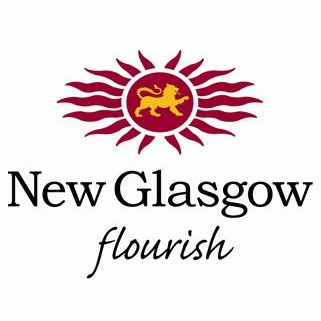 Town of New Glasgow After School Program Schedule In partnership with NGA and Schools Plus September -January 2017/18Additional Program Dates Story time with Mrs. Claus – December 7, 2017  council chambers 10:30am (4+ Students) Christmas Carolling @ local nursing homes- December 21, 2017 @ 6:30pm a (choirs) Program NameProgram Date Program Time Program LocationProgram Cost Back to Nature After School ProgramMonday / WednesdayOctober 2 – November 223:00-4:30New Glasgow Academy Gymnasium / Natural Play Space $20.00 per child Confident GirlMonday / WednesdayNovember 6- December 133:00-4:30New Glasgow Academy – Classroom $20.00Slap Shot Floor Hockey After School ProgramMonday / Wednesday November 27- December 203:00-4:30New Glasgow Academy- Gymnasium $15.00Next Top Chef After School Program Monday / Wednesday January 8- February 283:00-4:30New Glasgow Academy- Family Studies Room $20.00TBDMarch / April 3:00-4:30New Glasgow Academy- Gymnasium $20.0